Qualifizierte TeilnahmebestätigungQualifizierte TeilnahmebestätigungQualifizierte TeilnahmebestätigungQualifizierte TeilnahmebestätigungQualifizierte TeilnahmebestätigungQualifizierte TeilnahmebestätigungQualifizierte TeilnahmebestätigungQualifizierte TeilnahmebestätigungQualifizierte TeilnahmebestätigungQualifizierte Teilnahmebestätigungpraxisnahe berufliche Orientierungpraxisnahe berufliche Orientierungpraxisnahe berufliche Orientierungpraxisnahe berufliche Orientierungpraxisnahe berufliche Orientierungpraxisnahe berufliche Orientierungpraxisnahe berufliche Orientierungpraxisnahe berufliche Orientierungpraxisnahe berufliche Orientierungpraxisnahe berufliche Orientierung________________________________________________________________________________________________________________________________________________________________________________________________________________________________________________________________________________________________________________________________________________________________________________________________________________________________________________________________________________________________________________________________________________________________________________________________________________________________________________________________________________________________________________________________________________________________________________________________________________________________________________________________________Name und Ort des MaßnahmeträgersName und Ort des MaßnahmeträgersName und Ort des MaßnahmeträgersName und Ort des MaßnahmeträgersName und Ort des MaßnahmeträgersName und Ort des MaßnahmeträgersName und Ort des MaßnahmeträgersName und Ort des MaßnahmeträgersName und Ort des MaßnahmeträgersName und Ort des MaßnahmeträgersSchuljahr:Schuljahr:JJJJ/JJJJJJJJ/JJJJKlassenstufe:Klassenstufe:Klassenstufe:Klassenstufe:Klassenstufe:Name:Vorname:Vorname:geb.:TT.MM.JJJJTT.MM.JJJJTT.MM.JJJJTT.MM.JJJJTT.MM.JJJJTT.MM.JJJJTT.MM.JJJJTT.MM.JJJJTT.MM.JJJJhat an Maßnahmen der praxisnahen beruflichen Orientierung1 hat an Maßnahmen der praxisnahen beruflichen Orientierung1 hat an Maßnahmen der praxisnahen beruflichen Orientierung1 hat an Maßnahmen der praxisnahen beruflichen Orientierung1 hat an Maßnahmen der praxisnahen beruflichen Orientierung1 hat an Maßnahmen der praxisnahen beruflichen Orientierung1 hat an Maßnahmen der praxisnahen beruflichen Orientierung1 hat an Maßnahmen der praxisnahen beruflichen Orientierung1 hat an Maßnahmen der praxisnahen beruflichen Orientierung1 hat an Maßnahmen der praxisnahen beruflichen Orientierung1 im Umfang von 	 Stunden in folgenden Berufsfeldern teilgenommen*:im Umfang von 	 Stunden in folgenden Berufsfeldern teilgenommen*:im Umfang von 	 Stunden in folgenden Berufsfeldern teilgenommen*:im Umfang von 	 Stunden in folgenden Berufsfeldern teilgenommen*:im Umfang von 	 Stunden in folgenden Berufsfeldern teilgenommen*:im Umfang von 	 Stunden in folgenden Berufsfeldern teilgenommen*:im Umfang von 	 Stunden in folgenden Berufsfeldern teilgenommen*:im Umfang von 	 Stunden in folgenden Berufsfeldern teilgenommen*:im Umfang von 	 Stunden in folgenden Berufsfeldern teilgenommen*:im Umfang von 	 Stunden in folgenden Berufsfeldern teilgenommen*:Technik Bauwesen, Architektur, Vermessung Technik, Recht und Sicherheit Elektro Medizintechnik, Reha, Sport und Bewegung Computer, Informatik, IT Landwirtschaft, Natur und Umwelt Medien Metall, Maschinenbau Naturwissenschaften und Labor Keramik, Baustoffe, Bergbau Holz und Papier Glas, Farben, Lacke, Kunststoffe Technik, Technologiefelder Verkehr, Logistik, TransportTechnik Bauwesen, Architektur, Vermessung Technik, Recht und Sicherheit Elektro Medizintechnik, Reha, Sport und Bewegung Computer, Informatik, IT Landwirtschaft, Natur und Umwelt Medien Metall, Maschinenbau Naturwissenschaften und Labor Keramik, Baustoffe, Bergbau Holz und Papier Glas, Farben, Lacke, Kunststoffe Technik, Technologiefelder Verkehr, Logistik, TransportTechnik Bauwesen, Architektur, Vermessung Technik, Recht und Sicherheit Elektro Medizintechnik, Reha, Sport und Bewegung Computer, Informatik, IT Landwirtschaft, Natur und Umwelt Medien Metall, Maschinenbau Naturwissenschaften und Labor Keramik, Baustoffe, Bergbau Holz und Papier Glas, Farben, Lacke, Kunststoffe Technik, Technologiefelder Verkehr, Logistik, TransportTechnik Bauwesen, Architektur, Vermessung Technik, Recht und Sicherheit Elektro Medizintechnik, Reha, Sport und Bewegung Computer, Informatik, IT Landwirtschaft, Natur und Umwelt Medien Metall, Maschinenbau Naturwissenschaften und Labor Keramik, Baustoffe, Bergbau Holz und Papier Glas, Farben, Lacke, Kunststoffe Technik, Technologiefelder Verkehr, Logistik, TransportTechnik Bauwesen, Architektur, Vermessung Technik, Recht und Sicherheit Elektro Medizintechnik, Reha, Sport und Bewegung Computer, Informatik, IT Landwirtschaft, Natur und Umwelt Medien Metall, Maschinenbau Naturwissenschaften und Labor Keramik, Baustoffe, Bergbau Holz und Papier Glas, Farben, Lacke, Kunststoffe Technik, Technologiefelder Verkehr, Logistik, TransportTechnik Bauwesen, Architektur, Vermessung Technik, Recht und Sicherheit Elektro Medizintechnik, Reha, Sport und Bewegung Computer, Informatik, IT Landwirtschaft, Natur und Umwelt Medien Metall, Maschinenbau Naturwissenschaften und Labor Keramik, Baustoffe, Bergbau Holz und Papier Glas, Farben, Lacke, Kunststoffe Technik, Technologiefelder Verkehr, Logistik, TransportGesundheits- und Sozialpflege Medizin, Psychologie, Pflege und Therapie Sozialwesen, ReligionAndere Tourismus, Freizeit, Fremdsprachen,
     Dialogmarketing Körperpflege, Hauswirtschaft Kunsthandwerk, Restaurierung Design, Musik, Tanz, Schauspiel Textilien, Bekleidung, Leder Edelsteine, Schmuck, Musikinstrumente Lebensmittel, Getränke Bildung und Erziehung Wirtschaft und Sekretariat Finanzen, Marketing, Recht und VerwaltungGesundheits- und Sozialpflege Medizin, Psychologie, Pflege und Therapie Sozialwesen, ReligionAndere Tourismus, Freizeit, Fremdsprachen,
     Dialogmarketing Körperpflege, Hauswirtschaft Kunsthandwerk, Restaurierung Design, Musik, Tanz, Schauspiel Textilien, Bekleidung, Leder Edelsteine, Schmuck, Musikinstrumente Lebensmittel, Getränke Bildung und Erziehung Wirtschaft und Sekretariat Finanzen, Marketing, Recht und VerwaltungGesundheits- und Sozialpflege Medizin, Psychologie, Pflege und Therapie Sozialwesen, ReligionAndere Tourismus, Freizeit, Fremdsprachen,
     Dialogmarketing Körperpflege, Hauswirtschaft Kunsthandwerk, Restaurierung Design, Musik, Tanz, Schauspiel Textilien, Bekleidung, Leder Edelsteine, Schmuck, Musikinstrumente Lebensmittel, Getränke Bildung und Erziehung Wirtschaft und Sekretariat Finanzen, Marketing, Recht und VerwaltungGesundheits- und Sozialpflege Medizin, Psychologie, Pflege und Therapie Sozialwesen, ReligionAndere Tourismus, Freizeit, Fremdsprachen,
     Dialogmarketing Körperpflege, Hauswirtschaft Kunsthandwerk, Restaurierung Design, Musik, Tanz, Schauspiel Textilien, Bekleidung, Leder Edelsteine, Schmuck, Musikinstrumente Lebensmittel, Getränke Bildung und Erziehung Wirtschaft und Sekretariat Finanzen, Marketing, Recht und Verwaltung____________________________________, _______________________________________________________________________, _______________________________________________________________________, _______________________________________________________________________, _______________________________________________________________________, _______________________________________________________________________, _______________________________________________________________________, _______________________________________________________________________, _______________________________________________________________________, _______________________________________________________________________, _____________________________________________________________________________________________________________________________________________________________________________________________________________________________________________________________________________________________________________________________________________________________________________________________________________________________________________________________Unterschrift des ESF-MaßnahmeträgersUnterschrift des ESF-MaßnahmeträgersUnterschrift des ESF-MaßnahmeträgersUnterschrift des ESF-MaßnahmeträgersUnterschrift des ESF-MaßnahmeträgersUnterschrift des ESF-MaßnahmeträgersUnterschrift des ESF-MaßnahmeträgersUnterschrift des ESF-MaßnahmeträgersUnterschrift des ESF-MaßnahmeträgersUnterschrift des ESF-MaßnahmeträgersLegende:Legende:Legende:Legende:Legende:Legende:Legende:Legende:Legende:Legende:1	Richtlinie des Freistaats Thüringen über die Gewährung von Mitteln des Europäischen Sozialfonds Plus (ESF+) zur Steigerung der Chancengleichheit und Bildungsgerechtigkeit gemäß dem Programm ESF+ Thüringen 2021-2027 (ESF+ Schulförderrichtlinie) (ThürStAnz Nr. 33/2022, S. 976 ff.) in der jeweils geltenden Fassung.1	Richtlinie des Freistaats Thüringen über die Gewährung von Mitteln des Europäischen Sozialfonds Plus (ESF+) zur Steigerung der Chancengleichheit und Bildungsgerechtigkeit gemäß dem Programm ESF+ Thüringen 2021-2027 (ESF+ Schulförderrichtlinie) (ThürStAnz Nr. 33/2022, S. 976 ff.) in der jeweils geltenden Fassung.1	Richtlinie des Freistaats Thüringen über die Gewährung von Mitteln des Europäischen Sozialfonds Plus (ESF+) zur Steigerung der Chancengleichheit und Bildungsgerechtigkeit gemäß dem Programm ESF+ Thüringen 2021-2027 (ESF+ Schulförderrichtlinie) (ThürStAnz Nr. 33/2022, S. 976 ff.) in der jeweils geltenden Fassung.1	Richtlinie des Freistaats Thüringen über die Gewährung von Mitteln des Europäischen Sozialfonds Plus (ESF+) zur Steigerung der Chancengleichheit und Bildungsgerechtigkeit gemäß dem Programm ESF+ Thüringen 2021-2027 (ESF+ Schulförderrichtlinie) (ThürStAnz Nr. 33/2022, S. 976 ff.) in der jeweils geltenden Fassung.1	Richtlinie des Freistaats Thüringen über die Gewährung von Mitteln des Europäischen Sozialfonds Plus (ESF+) zur Steigerung der Chancengleichheit und Bildungsgerechtigkeit gemäß dem Programm ESF+ Thüringen 2021-2027 (ESF+ Schulförderrichtlinie) (ThürStAnz Nr. 33/2022, S. 976 ff.) in der jeweils geltenden Fassung.1	Richtlinie des Freistaats Thüringen über die Gewährung von Mitteln des Europäischen Sozialfonds Plus (ESF+) zur Steigerung der Chancengleichheit und Bildungsgerechtigkeit gemäß dem Programm ESF+ Thüringen 2021-2027 (ESF+ Schulförderrichtlinie) (ThürStAnz Nr. 33/2022, S. 976 ff.) in der jeweils geltenden Fassung.1	Richtlinie des Freistaats Thüringen über die Gewährung von Mitteln des Europäischen Sozialfonds Plus (ESF+) zur Steigerung der Chancengleichheit und Bildungsgerechtigkeit gemäß dem Programm ESF+ Thüringen 2021-2027 (ESF+ Schulförderrichtlinie) (ThürStAnz Nr. 33/2022, S. 976 ff.) in der jeweils geltenden Fassung.1	Richtlinie des Freistaats Thüringen über die Gewährung von Mitteln des Europäischen Sozialfonds Plus (ESF+) zur Steigerung der Chancengleichheit und Bildungsgerechtigkeit gemäß dem Programm ESF+ Thüringen 2021-2027 (ESF+ Schulförderrichtlinie) (ThürStAnz Nr. 33/2022, S. 976 ff.) in der jeweils geltenden Fassung.1	Richtlinie des Freistaats Thüringen über die Gewährung von Mitteln des Europäischen Sozialfonds Plus (ESF+) zur Steigerung der Chancengleichheit und Bildungsgerechtigkeit gemäß dem Programm ESF+ Thüringen 2021-2027 (ESF+ Schulförderrichtlinie) (ThürStAnz Nr. 33/2022, S. 976 ff.) in der jeweils geltenden Fassung.1	Richtlinie des Freistaats Thüringen über die Gewährung von Mitteln des Europäischen Sozialfonds Plus (ESF+) zur Steigerung der Chancengleichheit und Bildungsgerechtigkeit gemäß dem Programm ESF+ Thüringen 2021-2027 (ESF+ Schulförderrichtlinie) (ThürStAnz Nr. 33/2022, S. 976 ff.) in der jeweils geltenden Fassung.*	Zutreffendes ankreuzen*	Zutreffendes ankreuzen*	Zutreffendes ankreuzen*	Zutreffendes ankreuzen*	Zutreffendes ankreuzen*	Zutreffendes ankreuzen*	Zutreffendes ankreuzen*	Zutreffendes ankreuzen*	Zutreffendes ankreuzen*	Zutreffendes ankreuzen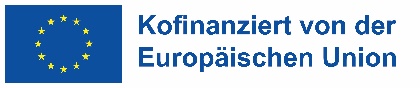 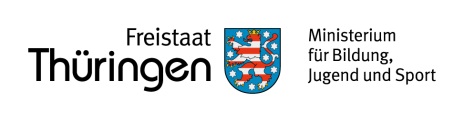 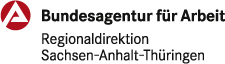 Seite 1/1Seite 1/1